ACTIVIDAD 1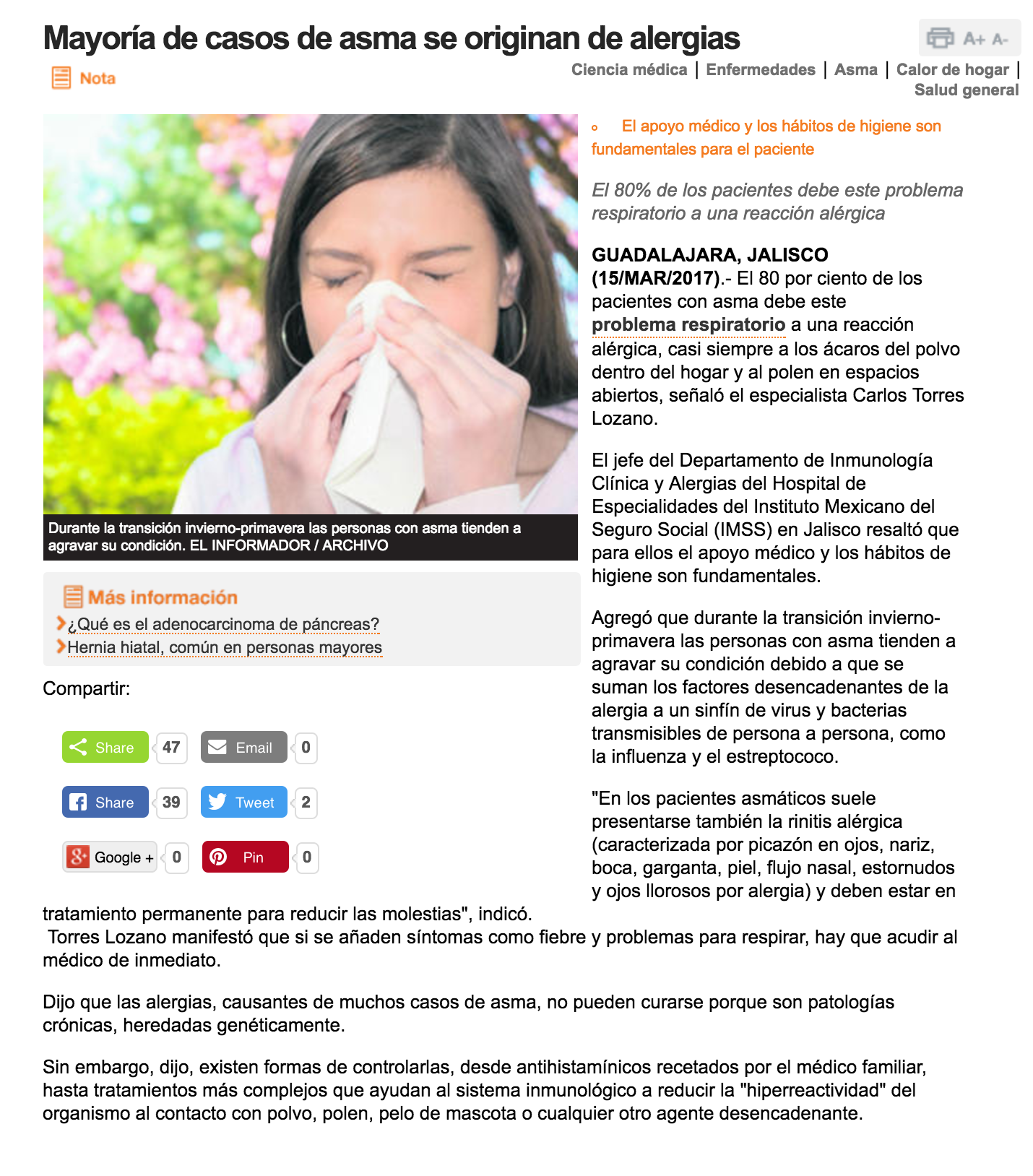 ACTIVIDAD 2Atención primaria:Implantación de programas educativos. Formación del paciente en aspectos básicos de la enfermedadAtención Secundaria:Tratamiento farmacológico para controlar la inflamación y evitar la aparición de exacerbaciones. En pacientes con asma alérgica: inmunoterapia subcutánea o sublingual para reducir o anular la inflamación bronquial secundaria a una reacción alérgica.Atención terciaria:Medicamentos de rescate o control para exacerbación: broncodilatadoresACTIVIDAD 3REFERENCIASfile:///Users/macbook/Downloads/S1138359301740014_S300_es.pdfhttp://www.medigraphic.com/pdfs/neumo/nt-2009/nts092j.pdfhttp://www.salud.gob.mxhttp://www.who.int/countries/mex/es/ENFERMEDADESENFERMEDADESTRANSMISIBLESNO TRANSMISIBLESSIDAHipertension ArterialEnfermedades DiarreicasCardiopatia IsquemicaTuberculosisCirrosis HepaticaMalariaDiabetes MellitusHepatitis B AgudaNeurosis